Третий этапВыполнение заданий по теме «Энергосбережение»:провести изучение потребления энергии дома;Наумук Ольга, 7 класс2) заполнить предлагаемую таблицу, указав основные приборы, потребляющие энергию, режим работы (на основании результатов учащихся)Отчет ГУО «Брестский областной центр туризма и краеведения детей и молодежи»Вывод: Делая вывод по изучению использования электроэнергии дома, можно сказать, что основными приборами, потребляющими электроэнергию в больших количествах, является холодильник и морозильник. Так как человек не может отказаться от использования данных видов техники, оптимальным вариантом может стать регулярная разморозка.Лампочки в квартире необходимо заменить на энергосбрегающие, особенно в зале и на кухне, так как в этих комнатах искусственное освещение используется длительное время. Стирать вещи с использованием стиральной машины необходимо при полной загрузке, тогда экономнее будет расходоваться не только электроэнергия, но и вода. Фотография плаката «Экономь энергию!»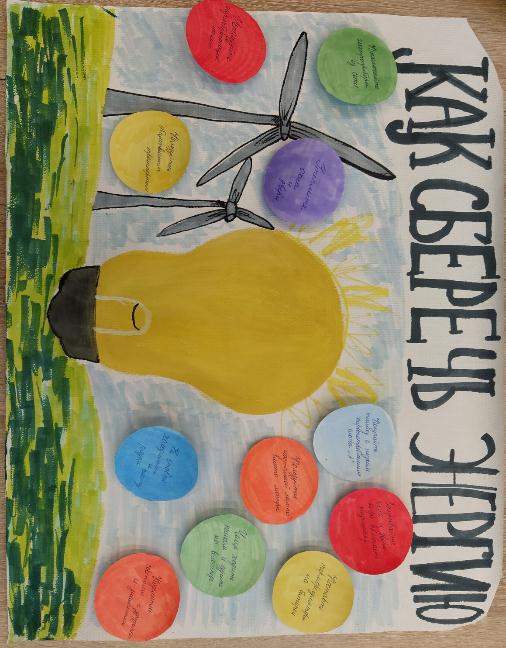 Выполнение заданий по теме «Водосбережение»:определить количество вытекающей из крана воды за 1 минуту на кухне и в ванной по предлагаемым условиямНаумук Ольга, 7 классрезультаты внести в предлагаемую таблицу (на основании результатов учащихся)Отчет ГУО «Брестский областной центр туризма и краеведения детей и молодежи»Вывод: Глядя на количество воды, потребляемой в ванной комнате и кухне, можно сказать, что из крана в ванной комнате за 1 минуту вытекает на 2,3 литра воды больше, чем на кухне. Если рассматривать время в одну минуту, то разница в показателях не такая значительная, так же, как и количество воды. Но если посчитать, сколько воды с таким же напором вытекает из крана за 1 час, тогда цифры достаточно внушительны.   Сделав вывод о потреблении воды в доме (квартире) участники конкурса составили список правил по экономии и бережному отношению к воде.Необходимо плотно закрывать краны и своевременно устранять неисправности сантехники, вместо поворотных кранов лучше установить рычажные смесители. Не пользуйтесь унитазом вместо мусорного ведра.Посуду необходимо мыть в раковине, наполнив ее водой, а затем ополаскивать под небольшой струей воды. Вместо ванны лучше принимать душ, так как при наполнении ванны расход воды значительно больше. При чистке зубов отключайте воду или используйте стакан.Для приготовления чая нагревайте столько воды, сколько необходимо.Размораживать продукты лучше заранее подумав об этом, а не под струей воды.Если вы проживаете в частном доме – для полива растений можно использовать дождевую воду. 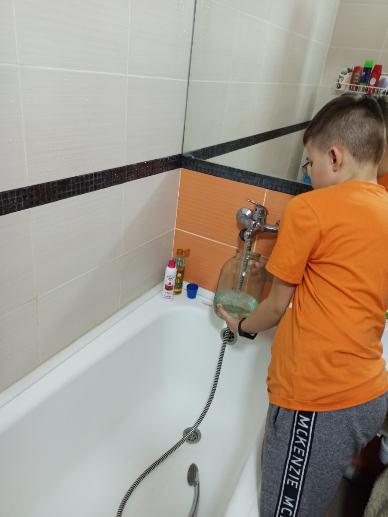 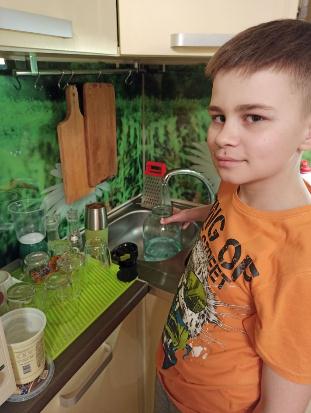 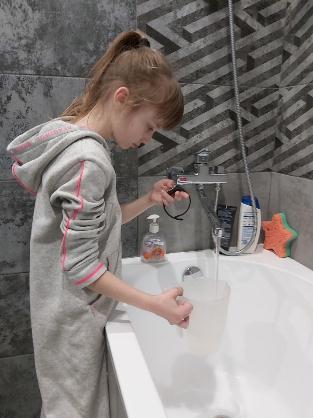 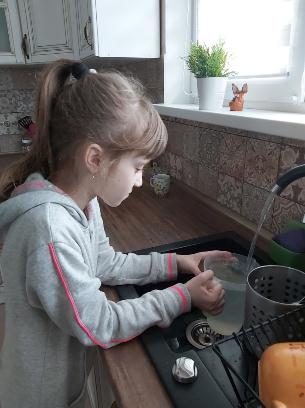 Потребитель энергииКоличествоОбщее время работы за суткиОбщее время работы за 7 дней, часовХолодильник124168Фен10,22,3Бойлер1321Микроволновая печь10,22,3Телевизор2642Компьютер1214Морозильник124168Стиральная машина117Потребитель энергииСреднее время работы за суткиСредняя время работы за 7 днейХолодильник24 часа168 часовФен12 мин.1 час 24 минБойлер3 часа21 часМикроволновая печь12 мин1 час 24 мин.Телевизор2 часа 30 мин17 часов 30 минутКомпьютер2 часа14 часовМорозильник24 часа168 часовЭлектрочайник30 мин.2 часа 30 мин.Стиральная машина1 час7 часовЛампочки28 часов196 часовМультиварка1 час7 часовОбъем воды в минуту, литрыОбщее количество использованной воды за 1 час (60 минут), литрыКран в ванной комнате8120Кран на кухне5,5180Средний объем воды в минуту, литрыСреднее  количество использованной воды за 1 час (60 минут), литрыКран в ванной комнате8480Кран на кухне5,7342